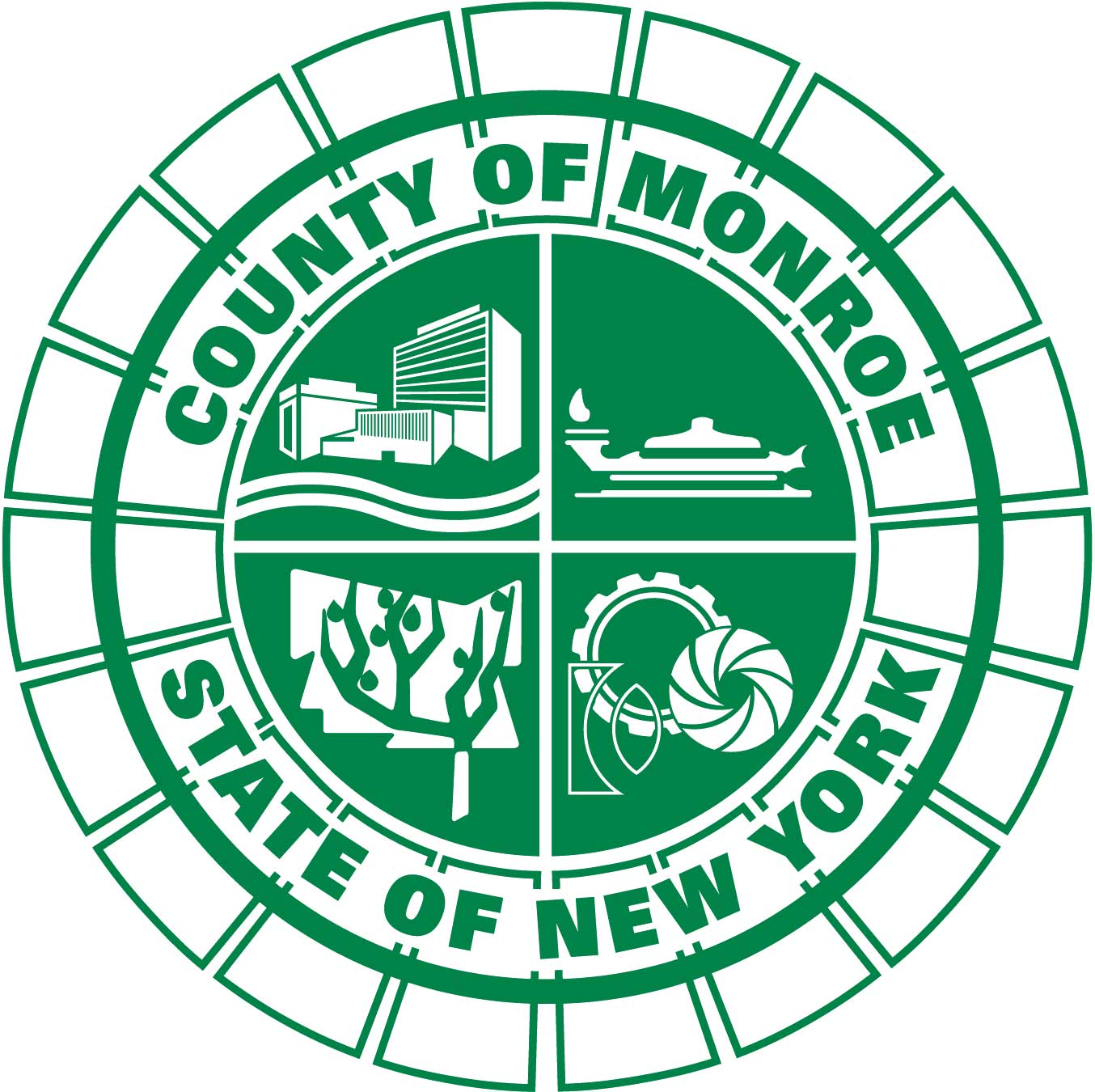 9:15 Chair Exercise(tv)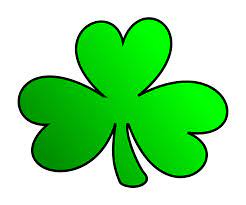 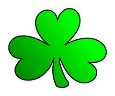 10:00 Walking Group10:00 & 11:00Young at Heart Fitness12:00 Lunch-Inside or Grab N Go$3.50 donation12:30 Cards9:30 Low Impact Aerobics10:00 Crafts/Crochet 10:30 Arthritis Class12:00 Soup & Sandwich$3.50 donation12:30 Cards, Chess  or Scrabble9:00  Chair Exercise(tv)10:00 Walking Group10:00 & 11:00Young at Heart Fitness12:00 Lunch$3.50 donation1:00 Euchre/ GametimeStretching class  9:30 Low Impact Aerobics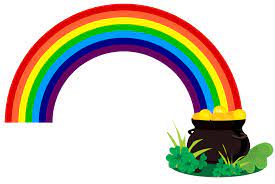 10:00 CrochetMexican Train12:30 Mahjongg1:00 Yoga9:15 Chair Exercise(tv)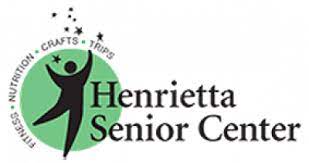 10:00 Walking GroupBook Club 11:00 Standing Strong w/Trevor /Young at Heart Fitness1:00 Cards/Bocce/Cornhole*All regular scheduled programs listed will run unless noted.MONDAYTUESDAYWEDNESDAYTHURSDAYFRIDAY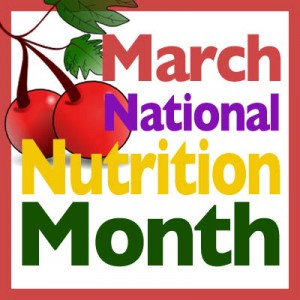 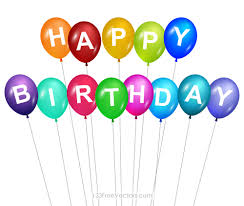 March Madness!Fruit & Veggie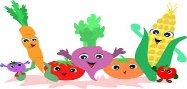 110:00 Sewing w/Sharon10:45 Tai Chi1:00 Cornhole League4    Walmart (W)11:00 Estate Planning  & Asset protection by M. Kroll1:00 Matter of Balance ClassCards5   10:00 Crafts-Spring cards12:30 Collette Tours presents….Ireland 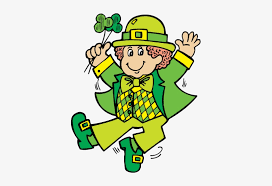 6   Walmart (E)10-Eldersource Appts.11:00 Alzheimer’s Assoc. presentsHealthy living for your brain & body.Gametime:JeopardyMonthly BirthdaySponsored by Gables.7  10:30 Mexican Train12:30 Mahjong1:00 Yoga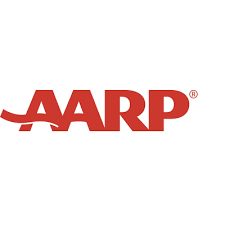 Tax Appointments 811:00 Standing Strong w/Trevor 12:30 Bunco Party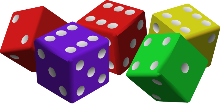 1:00 Cornhole League11  Wegmans(W)11:00 Blackjack11:00 Adhere Pharmacy Services1:00 Matter of Balance12  10am Crafts-DominoesTrip: St. Patricks in Getzville.12:30 Movie & Popcorn: Secondhand Lions13  Wegmans( E)11- St. JohnsBeanbag baseball w/DavidGametime: Family Feud1:00 Line Dance14  Crochet10:30 Mexican Train12:30 Mahjong1:00  YogaAARP Tax Appointments 15 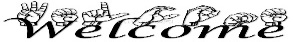 DEAR(Deaf Elders of Rochester)10:00 Watercolor Class11:00 YAHF exercise-interpreter provided.1:00 Cornhole League18   Aldi(W)Wear your green11:00 O’Bingo12:00 Library updatesEntertainment1:00 Matter of Balance19  Crafts: JewelrySoup or Stew Day Area chefs bring their favorite to share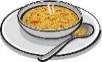 1:00 Penny Poker  20   Aldi (E) Eldersource Appts.Gametime: Trivia1:00 Stretching with Joanne21 No crochet Trip: Cartwright’sMaple Tree Inn1:00 YogaAARP Tax Appointments22  9:00 Rise & shine Breakfast-reservation10:00 Book Club-“The Personal Librarian”11:00 Standing Strong w/Trevor Cornhole Party25     Tops( W )11:00 Upstate Cervical Chiropractic.1:00 Matter of Balance ClassColbys Grab N Go ordersDue. 26   Easter lunch         10:30 Daniel Jones   Computer Class12:00 Mealtime Music w/JT & Lee12:30 Easter egg hunt.27 Tops (E)11:30 Dietician TalkGametime: Knowledge2:00 Cornhole  Happy Hour28 10:30 Mexican                                     Train12:30 Mahjong1:00 No YogaAARP Tax Appointments29        Happy Easter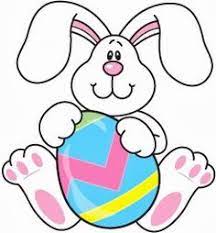               Center Closed